NÁRODNÁ RADA SLOVENSKEJ REPUBLIKY	VIII. volebné obdobieČíslo: CRD-2343/2020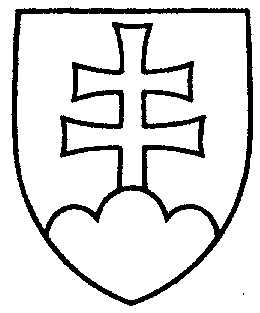 499UZNESENIENÁRODNEJ RADY SLOVENSKEJ REPUBLIKYz 8. decembra 2020k vládnemu návrhu zákona, ktorým sa dopĺňa zákon č. 106/2018 Z. z. o prevádzke vozidiel v cestnej premávke o zmene a doplnení niektorých zákonov v znení neskorších predpisov (tlač 353)Národná rada Slovenskej republiky	po prerokovaní uvedeného vládneho návrhu zákona v druhom a treťom čítaní	s c h v a ľ u j evládny návrh zákona, ktorým sa dopĺňa zákon č. 106/2018 Z. z. o prevádzke vozidiel v cestnej premávke o zmene a doplnení niektorých zákonov v znení neskorších predpisov, v predloženom znení.     Boris  K o l l á r   v. r.    predsedaNárodnej rady Slovenskej republikyOverovatelia:Zita  P l e š t i n s k á   v. r. Magdaléna  S u l a n o v á   v. r.